Oberharz				Altes AmtBäderregion				Osterode-LandEichsfeld				HerzbergOsterode-StadtOrtPastorPfarramtssekretärinTelefonFax/E-MailAnschriftAltenau vakantAstrid Thies05328 382          05328 8386                                   kg.altenau@evlka.de          Bergstr. 1, 38707 AltenauBad Grund    Astrid Schwerdtfeger          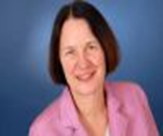 Jessica Schubert05327 83880  0178-5625906     kg.badgrund@evlka.de   schwerdtfegerastrid@gmail.com   Markt 21, 37539 Bad GrundBad Lauterberg PaulusAndreas Schmidt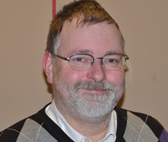 Sandra Geibel05524 4547        05524 4547                                 05521999813                             andreas.schmidt@evlka.de            Stollenweg 6, 374321 Bad LauterbergBad Lauterberg St. AndreasBrigitte Hirschmann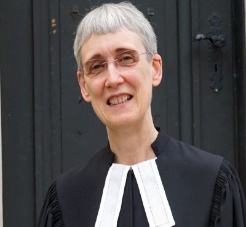 Henrika Werner05524 3373            05524 8539235      evang.kirchbuero_badlauterberg@t-online.de                                                         sb-hirschmann@t-online.deKirchplatz 1, 637431 Bad LauterbergBad SachsaUrs Ebenauer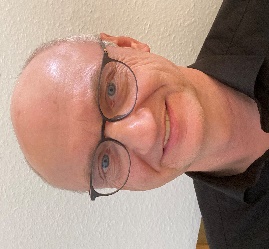 Gabriele Glatthor05523 2733            05523 1333                kg.badsachsa@evlka.de   Urs.ebenauer@evlka.de                    Kirchstr. 24, 37441 Bad SachsaBarbisTorsten Kahle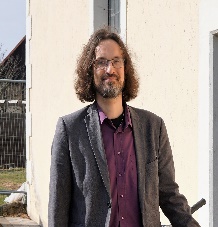 Bianca Schwerthelm05524 347205524 8671605        torsten.kahle@evlka.de                      st.petribarbis@t-online.de             Barbiser Str. 78, 37431 BarbisBartolfeldeTorsten KahleBianca Schwerthelm05524 343405524 8671605torsten.kahle@evlka.de          kg.bartolfelde@web.de               Bartolfelder Str. 20, 37431 BartolfeldeBilshausenDr. Till Engelmann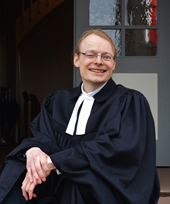 Angelika Gardt05556 335              05556-3610685                                                            kg.lindau-eichsfeld@web.de       Kreuzkirchenstr. 1, 37191 Katlenburg-LindauBuntenbockvakantKirchenbüro Oberharz05323 7005            kg.clausthal@evlka.de       An der Marktkirche 3, 38678 Clausthal-ZellerfeldClausthalVakanzvertreterAndré Dittmann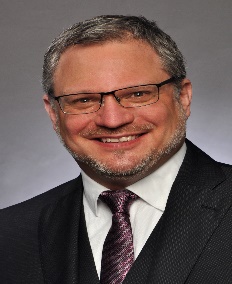 Kirchenbüro Oberharz05323 700505323 3291Andre.dittmann@evlka.deAn der Marktkirche 338678 Clasutahl-ZellerfeldDögerodeRolf Wulkop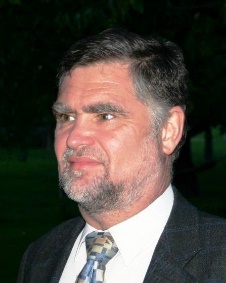 Uschi Reinecke05553 765pfarramt-kalefeld@web.deGrabenstr. 12, 37589 KalefeldDorstevakantUte Lüer05522 7093750 kirchengemeinde.dorste@t-online.deTurmstr. 2, 37520 OsterodeDüderode-OldenrodeMichael Falk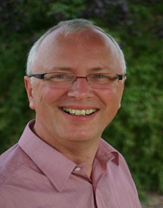 Helga Zöll05553 4942             05553 2197pfarramt@kirche-duederode.de      michael.falk@evlka.deKirchgasse 1, 37589 DüderodeDuderstadtChristina Abel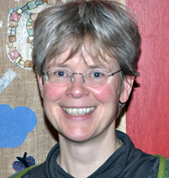 Beate Conrady05527 2581      05527 2581           kirchengemeinde@servatius-duderstadt.de          christina.abel@gmx.deMarktstr. 6, 37115 DuderstadtEboldshausenMichael FalkJulia Wille05553 2197kg.echte@evlka.de           michael.falk@evlka.de  Bei der Kirche 3, 37589 EchteEchteMichael FalkJulia Wille05553 2197         kg.echte@evlka.de           michael.falk@evlka.de  Bei der Kirche 3, 37589 EchteEisdorfUwe Rumberg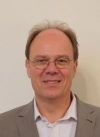 Claudia Hüttig05522 82696          05522 82696kirche-eisdorf@t-online.de uwe.rumberg@evlka.deMitteldorf 35, 37534 EisdorfElbingerodeAlexandra Heimann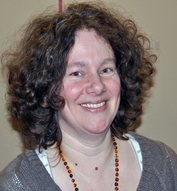 Marlies Henkel05521 5411        05521 5620            pfarramtelbhoe@gmx.de       AlexandraHeimann@web.deKirchplatz 3, 37412 ElbingerodeFörsteUwe RumbergAndrea Bollmann05522 82361   uwe.rumberg@evlka.deKg.st.martin.nienstedt@evlka.deAn der Pfarre 6, 37520 OsterodeGieboldehausenJohann Hinrich Witzel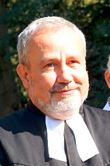 Frau Brockmann05528 770kg.gieboldehausen@evlka.de  johann-hinrich.witzel@evlka.deMarktstr. 25, 37434 GieboldehausenHahnenkleeAndre DittmannAstrid Thies05325 2378            kg.hahnenklee@evlka.de  andre.dittmann@evlka.de      Prof-Mohrmann-Weg 1, 38644 Goslar-HahnenkleeHattorfJörg Natho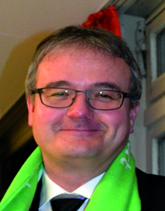 Kornelia Koch05584 332   info@kirche-hattorf.de              joerg.natho@evlka.deKirchstr. 9, 37197 HattorfHerzberg-Christusmit Lonau und SieberKatharina López Acuna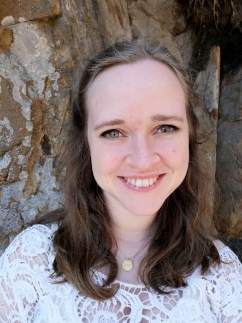 Andrea Hubrich05521 2706           andrea.hubrich@evlka.de   katharina.lopez-acuna@evlka.de   Heidestr. 14, 37412 HerzbergHerzberg-St.NicolaiThomas Harms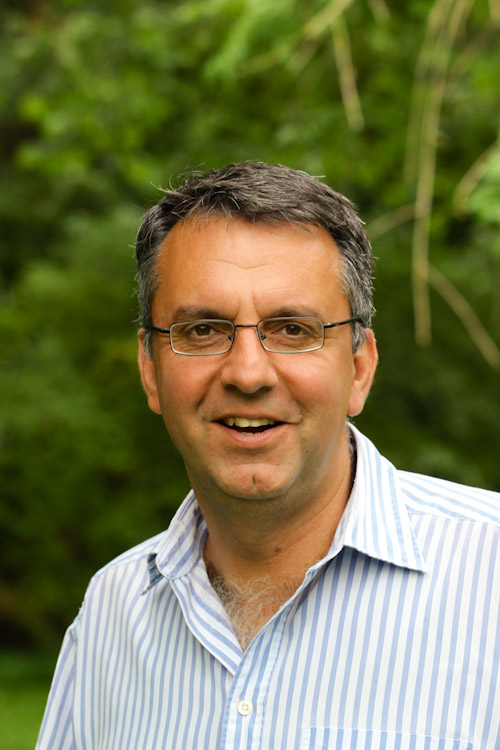 Andrea Hubrich05521 5036        016096815477     andrea.hubrich@evlka.de    thomas.harms@evlka.de                   Heidestr. 14, 37412 HerbergHilkerodeGerd-Florian Beckert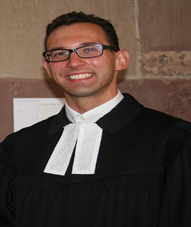 Beate Conrady05527-2581              gerd-florian.beckert@evlka.deMarktstr. 6, 37115 DuderstadtHördenHillard Heimann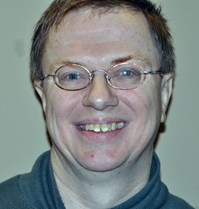 Marlies Henkel05521 5411pfarramtelbhoe@gmx.de       hillard.smid@gmx.deKirchplatz 3, 37412 ElbingerodeKalefeldRolf Wulkop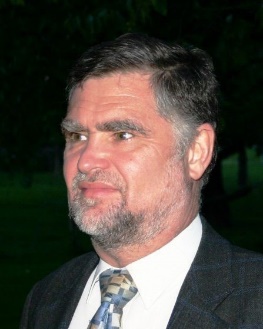 Uschi Reinecke05553 765pfarramt-kalefeld@web.deGrabenstr. 12, 37589 KalefeldLasfelde-LerbachSilke Dobers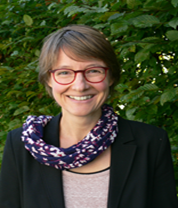 Gemeindebüro Osterode05522 901931         05522 9519-12
silkedobers@gmx.deBettina.haberer@evlka.deLasfelder Str. 45a, 37520 OsterodeLautenthalAndre DittmannNicola Pilz05325 4290              0151 50354425kg.lautenthal@t-online.de       andre.dittmann@evlka.deMarktplatz 11, 38685 LautenthalLerbachVolker Dobers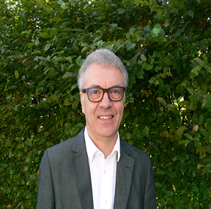 Gemeindebüro Osterode05522 124185  05522 901931Volker.Dobers@evlka.deBettina.haberer@evlka.deLasfelder Str. 45a, 37520 OsterodeLindauHillard HeimannAngelika Gardt05556 335              kg.lindau-eichsfeld@web.de     hillard.smid@gmx.de  Kreuzkirchenstr. 1, 37191 Katlenburg-LindauNienstedtUwe RumbergAndrea Bollmann 05522 82361  Uwe.rumberg@evlka.deKg.st.martin.nienstedt@evlka.deAn der Pfarre 6, 37520 OsterodeOsterhagenTorsten KahleBianca Schwerthelm05524-343405524 8671605         kg.bartolfelde@web.de         torsten.kahle@evlka.de      Bartolfelder Str. 20, 37431 BartolfeldeOsterode - KreuzkircheJohanna Friedlein 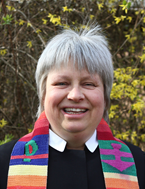 Gemeindebüro Osterode05522 901931         05522 5066115evkreuzkirche.oha@web.de   johannafriedlein@hotmail.com                         Erfurter Weg 2, 37520 OsterodeOsterode- St. JacobiGemeindebüro Osterode05522 901931        05522 2279 
ev.gemeindebuero.osterode@evlka.deSchloßplatz 3, 37520 OsterodeOsterode-St. Aegidien mit Uehrde /RiefensbeekSascha Barth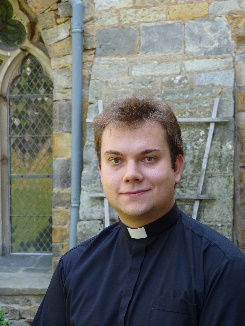 Gemeindebüro Osterode05522  901931stefanie.puehn@evlka.desascha.barth@evlka.de
Aegidienstr. 4, 37520 OsterodeOsterode-St. MarienGemeindebüro Osterode05522 901931        05522 2279 
ev.gemeindebuero.osterode@evlka.deSchloßplatz 3, 37520 OsterodeOsterode-Zum guten HirtenUwe Brinkmann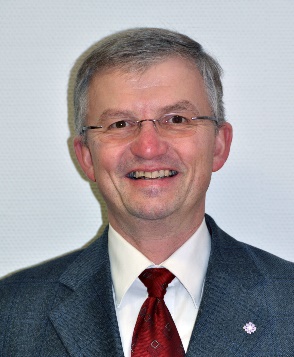 Gemeindebüro Osterode05522 901931
05556 3610646 
guter.hirte@t-online.de uwe.brinkmann@evlka.deIm Strange 26a, 37520 OsterodePöhlde Alexandra HeimannHillard HeimannMarion Ohnesorge05521 1393kg.poehlde@evlka.de                 AlexandraHeimann@web.dePfalzstr. 2, 37412 PöhldeScharzfeldAndreas SchmidtKerstin Ruschinczik05521999813                 andreas.schmidt@evlka.deIm Winkel 6, 37412 ScharzfeldSchwiegershausenStefan Schmidt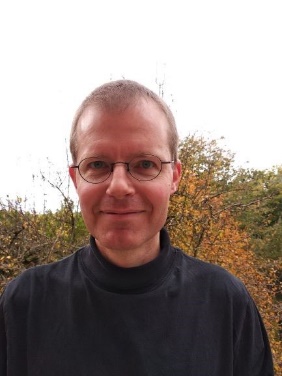 Frau Waldmann05522 72431          05522 72431          kirche.schwiegershausen@t-online.deStschmidt.p@web.deKirchstr. 5, 37520 OsterodeSebexenRolf Wulkop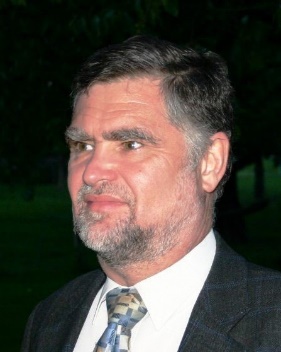 Frau Kruse05553 4208            05553 765pfarramt-kalefeld@web.deZur Kirche 11, 37589 SebexenSt. AndreasbergAndré DittmannGrit Sauer05582 1538             05582 1041kg.st.andreasberg@evlka.de      andre.dittmann@evlka.deAm Kirchplatz 5b, 37444 St. AndreasbergSteinaUrs Ebenauer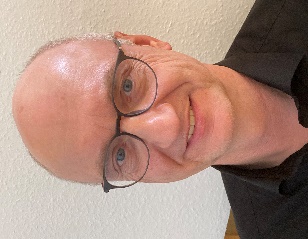 Gabriele Glatthor05524-3434            05523 93020Urs.ebenauer@evlka.deBartolfelder Str. 20, 37431 BartolfeldeWesterhofMichael FalkGabriele Röthel05553 2844            05553 2197 Kg.willershausen@evlka.demichael-falk@evlka.de             Bei der Kirche 3, 37589 EchteWiershausenMichael FalkHelga Zöll05553 4942            05553 2197pfarramt@kirche-duederode.de      michael.falk@evlka.deKirchgasse 1, 37589 DüderodeWildemannAstrid Schwerdtfeger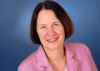 Stephanie Bartels05327-838800178-5625906     kg.wildemann@evlka.de       schwerdtfegerastrid@gmail.comInnerstetal 11, 38709 WildemannWillensenUwe RumbergSabine Schimpfhauser    0114-193331905522 82696          05522 82696kirche-eisdorf@t-online.deuwe.rumberg@evlka.deMitteldorf 35, 37534 EisdorfWillershausenMichael FalkGabriele Röthel05553 2844            05553 2197 Kg.willershausenqevlka.deMichael.falk@evlka.de             Bei der Kirche 3, 37589 EchteWollershausenJohann Hinrich WitzelFrau Brockmann05528 770kg.gieboldehausen@evlka.de  johann-hinrich.witzel@evlka.deMarktstr. 25, 37434 GieboldehausenWulftenTill EngelmannMartina Drath05556 3722-964     05556 3610646kirchengemeindewulften@online.de                         tillengelmann@gmx.deTieberg 8, 37199 WulftenZellerfeldAndre Dittmann Nicola Pilz05323 81834            0151 50354425buero@kirchengemeinde-zellerfeld.de              andre.dittmann@evlka.deBornhardstr. 4, 38678 Clausthal-ZellerfeldZellerfeldAndré DittmannNicola Pilz0176 53669949Andre.dittmann@evlka.deBornhardsdtr. 438678 Clausthal-ZellerfeldBerufsschulpfarramtHorst Reinecke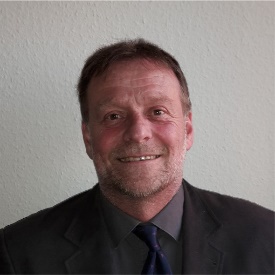 05522 50652400171-7033948horst.reinecke@evlka.deTourismus und KulturJörg Uwe Pehle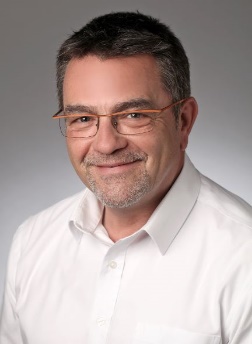 05323-9823815Joerguwe.pehle@evlka.deDiakonisches Werk Susanne Mende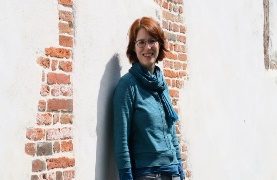 OsterodeIska RohmannKathrin WünschOsterode05522 901981dw.osterode@evlka.desusanne.mende@evlka.deSchloßplatz 3a37520 OsterodeDiakonisches WerkFlüchtlingssozialarbeitIska Rohrmann05522 901919fluechtlingssozialarbeit.dw.harzerland@evlka.deSchloßplatz 3a37520 OsterodeDiakonisches Werk Bereich ClausthalDana PrussMarianne Seiffert05323-715618dw.clausthal@evlka.deAn der Marktkirche 438678 Clausthal-ZellerfeldJugenddienstAxel Peter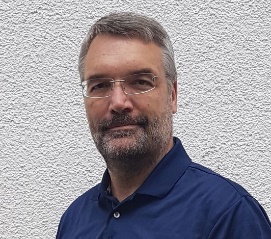 05522 919645a.peter1964@web.deMarienvorstadt 3137520 OsterodeJugenddienstIris Fahnkow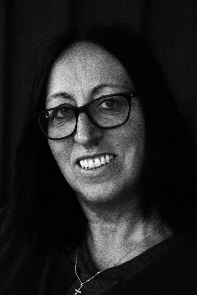 05522 919689i.fahnkow@evjudi.deMarienvorstadt 3137520 OsterodeJugenddienstBurkhard Brömme05521 893089evcooler@online.deHeidestr. 1437412 HerzbergJugenddienstOberharzAnn-Kathrin Schirmer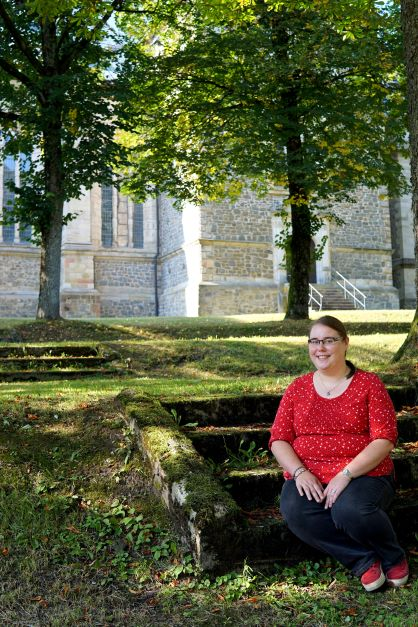 05323 9823815Ann-Kathrin.Schirmer@evlka.deSchulstr.2a38678 ClausthalHerzbergJörg Ehrenfeuchter05521-855862Joerg_ehrenfeuchter@yahoo.deBäderregionDorothea Pepplerdorotheapeppler@onlinehome.deOberharzArno Janssenarnojanssen1@gmx.deKKS VorsitzendeIngrid Baum05522-901963baum_ingrid@web.deKA Karlheinz Himstedt05551-9789100karlheinz.himstedt@evlka.deKAChrista Eulert05551-9789102christa.eulert@evlka.de